Rated By Robert parker jr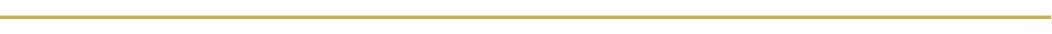 95	ROGER SABON, CUVEE RESERVE, CATEAUNEUF DU PAPE, 2016			95	CRISTOM, JESSIE VINEYARD, EOLA-AMITY HILLS, WILLAMETTE, 2016		95	PAOLO SCAVINO, BRIC DEL FIASC, CASTIGLIONE FALLETTO, DOCG, 2015		95	BARBOUR, ST HELENA, 2015					  95	CIACCI-PICCOLOMINI, PIANROSSO, RISERVA, DOCG, 2012			95	FAVIA, OAKVILLE, 2015						95	CASTIEL ESTATE, HOWELL MOUNTAIN, 2014				95	CLOS DE VOUGEOT, DROUHIN-LAROZE, GRAND CRU, CÔTE DE NUITS, 2015		95	CHÂTEAU LA MISSION HAUT-BRION, CRU CLASSÉS, 2008			95	CHÂTEAU HAUT-BRION, 1ST GROWTH, 2001 				95	CHÂTEAU MOUTON ROTHSCHILD, 1ST GROWTH, 2003			95	HARLAN ESTATE, NAPA VALLEY, 1999, 1.5 LITERS 				95	ROMANÉE-CONTI, ROMANEE ST. VIVANT, GRAND CRU, CÔTE DE NUITS, 2014	95	GAJA, COSTA RUSSI, LANGHE, 2011, 3 LITERS				96	CADE ESTATE, HOWELL MOUNTAIN, 2016                       			96	CHÂTEAU MALESCOT ST EXUPERY, 3RD GROWTH, 2009			96	SINE QUA NON, RÄTZEL, CENTRAL COAST, 2016				96	VIEUX CHÂTEAU CERTAN, GRAND VIN, 2006 				96	CLARET, ROBERT FOLEY, NAPA VALLEY, 2012, 1.5 LITERS			96	VALDICAVA, MADONNA DEL PIANO, RISERVA, DOCG, 2004, 1.5 LITERS		96	ROMANÉE-CONTI, RICHEBOURG, GRAND CRU, CÔTE DE NUITS, 2013		96	GAJA, SORI`TILDIN, LANGHE, 2010, 3 LITERS				97	TENUTA TIGNANELLO, TIGNANELLO, 2016				97	CARTE BLANCHE, NAPA VALLEY, 2015					 97	SIGNORELLO, PADRONE, NAPA VALLEY, 2012				97	CHÂTEAU MONTROSE, SAINT-ESTÈPHE, 2ND GROWTH, 2005, 1.5L		97	PAOLO SCAVINO, NOVANTESIMO, RISERVA, DOCG, 2011, 1.5 LITERS		98	THE VINEYARDIST, DIAMOND MOUNTAIN, 2013				98	SHAFER, HILLSIDE SELECT, STAGS LEAP DISTRICT, 2014	 		98	CHÂTEAU COS D’ESTOURNEL, 2ND GROWTH, 2005				98	LOKOYA, HOWELL MOUNTAIN, 2015					98	CHÂTEAU BARON DE PICHON-LONGUEVILLE, 2ND GROWTH, 1990		98	HARLAN ESTATE, OAKVILLE, 2014					98	CHÂTEAU LATOUR, 1ST GROWTH, 2000				99	CASANOVA DI NERI, CERRETALTO, 2012				99	PAUL HOBBS, BECKSTOFFER TO KALON, RUTHERFORD, 2014			99	SCARECROW, RUTHERFORD, 2015					100	CHÂTEAU PAPE CLEMENT, GRAND CRU CLASSÉ, 2009 			100	QUILCEDA CREEK, COLUMBIA VALLEY, WASHINGTON STATE, 2014 		100	TENUTA ANTINORI, SOLAIA, 2015					100	DOMINUS, NAPA VALLEY, 2013 					100	SHAFER, HILLSIDE SELECT, STAGS LEAP DISTRICT, 2012			100	SINE QUA NON, TROUVER L’ARENE, CENTRAL COAST, 2015			100	VÉRITÉ, LA MUSE, SONOMA, 2013					100	CHÂTEAU HAUT-BRION, 1ST GROWTH, 2009				100	SCREAMING EAGLE, OAKVILLE, 2010					WINES BY THE GLASSCHAMPAGNE & SPARKLINGBISOL, CREDE, PROSECCO SUPERIORE, VALDOBBIADENE, DOCG, NV			 MOËT & CHANDON, BRUT, EPERNAY, NV					LUIS ROEDERER, VINTAGE ROSE`, BRUT, REIMS, 2012  				DOM PERIGNON, BRUT, EPERNAY, 2006					WHITE WINES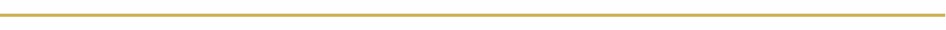 RIESLING, POET’SLEAP, LONG SHADOWS COLLECTION, COLUMBIA VALLEY, 2017		PINOT GRIGIO, KETTMEIR, DOC, ALTO ADIGE-SÜDTIROL, 2017				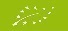 MARCHISIO, COSTA DELLE ROSE, ARNEIS, ROERO, DOCG, 2017				ETNA BIANCO, MURGO, ITG, SICILIA, 2017					MALVIRÁ, TRE UVE, LANGHE, DOC, 2012					FIANO DI AVELLINO, BELLARIA, DOCG, CAMPANIA, 2016				VERMENTINO, TENUTA GUADO AL TASSO, ANTINORI, DOC, BOLGHERI, TOSCANA, 2018		SAUVIGNON BLANC, CADE, HOWELL MOUNTAIN, 2018				CHARDONNAY, FAR NIENTE, NAPA VALLEY, 2017					ROSE` 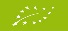 FATTORIA SARDI, IGT, TOSCANA, 2018					RED WINESCHIANTI CLASSICO, ROCCA DI MONTEGROSSI, DOCG, TOSCANA, 2015			BARBERA D’ALBA SUPERIORE, RÉVA, DOC, PIEMONTE, 2015 				MERLOT, DUCKHORN, NAPA VALLEY, 2015					IGT, IL BRUCIATO, ANTINORI, TENUTA GUADO AL TASSO, BOLGHERI, DOC, TOSCANA, 2016	CABERNET SAUVIGNON, AUSTIN HOPE, PASO ROBLES, 2017				PINOT NOIR, GOLDENEYE, ANDERSON VALLEY, 2016			 	BAROLO, ROCCHE COSTAMAGNA, DOCG, PIEMONTE, 2013				BRUNELLO DI MONTALCINO, INNOCENTI, DOCG, TOSCANA, 2012			AMARONE, RECCHIA, CA’ BERTOLDI, DOCG, VENETO, 2011				ROSE CHAMPAGNE & SPARKLINGBARONE PIZZINI, BRUT, FRANCIACORTA, DOCG, 2012				LANSON, BRUT, REIMS, NV						 PAUL CLOUET, BRUT, BOUZY, NV						DEUTZ, BRUT, AY, MARNE, NV						RUINART, REIMS, NV							MOËT & CHANDON, GRAND VINTAGE, EPERNY, 2012				VEUVE CLICQUOT, LA GRAND DAME, REIMS, 2008					DOM PERIGNON, BRUT , 2005						LOUIS ROEDERER, CRISTAL ROSE, REIMS, 2007					CHAMPAGNE & SPARKLINGADRIANO ADAMI, VIGNETO GIARDINO, PROSECCO SUPERIORE, VALDOBBIADENE, DOCG, 2017	CA’DEL BOSCO, FRANCIACORTA, COUVEE PRESTIGE, NV				PIPER-HEIDSIECK, CUVÉE 1785, BRUT, REIMS, NV					PALMER & CO, BRUT RÉSERVE, REIMS, NV					RUINART, BLANC DE BLANCS, REIMS, NV					VEUVE CLIQUOT, REIMS, NV						BILLECART-SALMON, BRUT RÉSERVE, MAREUIL-SUR-AY, NV				MOËT & CHANDON, GRAND VINTAGE, BRUT, EPERNAY, 2009				NICOLAS FEUILLATTE, PALMES D’OR, CHOUILLY, BRUT, 2006				KRUG, GRAND CUVÉE, 164 ÉME, BRUT, REIMS, NV					LOUIS ROEDERER, CRISTAL, BRUT, REIMS, 2007					TAITTINGER, COMTES DE CHAMPAGNE, BLANC DE BLANCS, REIMS, 2007			VEUVE CLICQUOT, LA GRAND DAME, BRUT, 2006					SALON, BLANC DE BLANC, LE MESNIL-SUR-OGER, BRUT, 2007				WHITE WINESPIEMONTE1340          	LA SCOLCA, BLACK LABEL, GAVI, DOCG, 2016				1340	GAJA, ROSSJ-BASS, LANGHE, DOC, 2015				1240	GAJA, ALTENI DI BRASSICA, LANGHE, DOC, 2014				1140	GAJA, GAIA & REY, CHARDONNAY, LANGHE, DOC, 2014			FRIULI-VENEZIA-GIULIA1320	ANTONUTTI, PINOT GRIGIO”RAMATO”DOC, 2017				1320	JERMANN, VINTAGE TUNINA, IGT, 2015				TOSCANA1340	FELSINA, I SISTRI, IGT, 2015					1340	GAJA, CA’MARCANDA, VISTAMARE, IGT, 2016				1340	BIBI GRAETZ, BUGIA, ISOLA DEL GIGLIO, IGT, 2015				1340	QUERCIABELLA, BATAR, IGT, 2013					1340	BIBI GRAETZ, TESTAMATTA BIANCO, ISOLA DEL GIGLIO, IGT, 2017			VENETO1240	ANSELMI, SAN VINCENZO, IGT, 2016					1240	QUINTARELLI, SECCO CA’DEL MERLO, IGT, 2017				CAMPANIA1140	TERRADORA DI PAOLO, CORTE DI GISO, FALANGHINA, DOC, 2015		1140	BELLARIA, “OLTRE’, GRECO DI TUFO, DOCG, 2015				SAUVIGNON BLANC-VIOGNIER & BLEND1340	CLIFF LEDE16					491340	CAST, NORTH COAST, 2017					1340	NEAL FAMILY, NAPA VALLEY, 2017					1340	APERTURE, SONOMA COUNTY, 2017					1340	HOURGLASS, NAPA VALLEY, 2017					1340	SPOTTSWOODE, NAPA VALLEY, 2016					1340	MATTHIASSON BLANC, NAPA VALLEY, 2015				1340	MERRY EDWARDS, RUSSIAN RIVER, 2017				1340	DARIOUSH, VIOGNIER, NAPA VALLEY, 2017				1350	PLUMERAI EMMOLO, RESERVE, NAPA VALLEY, 1LITER, 2015			1340	RUDD, MOUNT VEEDER, 2014					CHARDONNAY1340	FRITZ, RUSSIAN RIVER, 2015					1340	DECIMUS, COROTTO VINEYARD, CARNEROS, 2014				1340	HEITZ CELLAR, ST. HELENA, NAPA VALLEY, 2016				1340	SOKOL BLOSSER, DUNDEE HILLS, OREGON, 2015				1340	JORDAN, RUSSIAN RIVER, 2016					1340	WRATH, MONTEREY, 2015					 1340	CAKEBREAD, NAPA VALLEY, 2017					1340	HUSIC VINEYARDS, SONOMA COAST, 2016				1340	HUDSON, CARNEROS, 2016					1340	SHAFER, RED SHOULDER RANCH, CARNEROS, 2016			1340	RIDGE ESTATE, MONTEBELLO, SANTA CRUZ MOUNTAIN, 2017			1240	KRUPP BROTHERS, STAGECOACH VINEYARD, 2016				1240	AUBERT, SONOMA COAST, 2017					1240	DUMOL, CHLOE, RUSSIAN RIVER, 2016				1240	PAUL HOBBS, ELLEN LANE ESTATE, RUSSIAN RIVER, 2014			1240	MERRY EDWARDS, OLIVET LANE, RUSSIAN RIVER, 2015			1240	MORLET, MA PRINCESSE, RITCHIE VINEYARDS, 2015		1340	KONGSGAARD, NAPA VALLEY, 2014 					1340	EDGE HILL, BACIGALUPI VINEYARD, RUSSIAN RIVER, 2013			BORDEUX BLANC1240	DOMAINE DE CHEVALIER, BLANC, PESSAC-LEOGNAN, 2013			LOIRE - RHONE1140	DOMAINE DELAPORTE, SANCERRE, SILEX, 2017				1120	HENRI BOURGEOIS, SANCERRE D’ANTAN, TERROIR DE SILEX, 2016		1120	LAUDOUCETTE, BARON DE L, POUILLY FUME, 2012				1120	NICOLAS JOLY, SAVENNIERES-ROCHE AUX MOINES, CLOS DE LA BERGERIE, 2017	1120	M CHAPOUTIER, CHANTE-ALOUETTE, BLANC, 2015				WHITE BURGUNDY1480	SEBASTIEN DAMPT, CHABLIS, 1ER CRU-LES VAILLONS, 2015			1480	DOMAINE PIERRE GUILLEMOT, SAUVIGNY-LÈS-BEAUNE, 2014			1220	DOMAINE MARC MOREY, RULLY, 1ER CRU-RABOURCÉ, 2015			1220	DOMAINE ANDRE’ MOINGEON, PULIGNY-MONTRACHET, 2014			1220	HENRY DARNAT, MEURSAULT, CLOS DU DOMAINE, 2015			1220	VINCENT GIRARDIN, PULIGNY-MONTRACHET, LES VIEILLES VIGNES, 2016		1220	MARC MOREY, CHASSAGNE-MONTRACHET, 1ER CRU-EN VIRONDOT, 2015		1240	DOMAINE MOREY-COFFINET, PULIGNY-MONTRACHET, 1ER CRU LES PUCELLES, 2017	1240	ROGER BELLAND, CRIOTS BATARD-MONTRACHET, GRAND CRU, 2008		1220	VINCENT GIRARDIN, CHEVALIER-MONTRACHET, GRAND CRU, 2016		ROSE` STILL WINES 1120	YOUNGINGLEWOOD, “VIN CLAIR”, ST HELENA, 2017			1120	POP 300, OAKVILLE, 2017					1120	DOMAINE OTT, CHÂTEAU ROMASSAN, AOC, BANDOL, PROVANCE, 2018		1120	CHATEAU D’ESCLANS, GARRUS, PROVANCE, 2016				RED WINE- ITALYVENETO-VALPOLICELLA 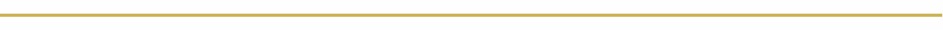 2140	BRIGALDARA, CLASSICO, DOC, 2017					2120	TINAZZI, RIPASSO, COLLEZIONE DI FAMIGLIA, DOC, 2015			2120	STEFANO ACCORDINI, PAXXO, IGT, 2016				2420	QUINTARELLI, PRIMOFIORE, IGT, 2015				2420	QUINTARELLI, CA’DEL MERLO, IGT, 2010				2420	QUINTARELLI, CLASSICO SUPERIORE, DOC, 2011				2420	DAL FORNO ROMANO, CLASSICO SUPERIORE, DOC, 2013			2420	DAL FORNO ROMANO, CLASSICO SUPERIORE, DOC, 2009 			VENETO-AMARONE2420	FAMIGLIA CASTAGNEDI, TENUTA ST ANTONIO, MEZZANE DI SOTTO, DOCG, 2015	2420	AZIENDA AGRICOLA CA’DEL MONTE, NEGRAR, DOCG, 2010			2120	FIDORA, MONTE TABOR, DOCG, 2011		                                              2240	SECONDO MARCO, FUMANE, DOCG, 2010			2420	VILLA SAN CARLO, RISERVA, DOC, 2009				2420	STEFANO ACCORDINI, “ IL FORNETTO ’’, DOCG, 2011			2440	LE RAGOSE, DOC, NEGRAR, 2007					2420	BERTANI, DOC, NEGRAR, 2008					2420	MASI, CAMPOLONGO DI TORBE, DOC, 2011				2420	QUINTARELLI GIUSEPPE, DOC, NEGRAR, 2009				2280	DAL FORNO ROMANO, MONTE LODOLETTA, FUMANE, DOCG, 2013 		2420	DAL FORNO ROMANO, MONTE LODOLETTA, FUMANE, DOCG, 2008		2280	DAL FORNO ROMANO, MONTE LODOLETTA, FUMANE, DOCG, 2006 		LOMBARDIA2120	BALGERA, GRUMELLO, VALTELLINA SUPERIORE, DOCG, 2004			2120	AR.PE.PE. INFERNO, FIAMME ANTICHE, RISERVA, SUPERIORE, DOCG, 2011		2120	AR.PE.PE. SASSELLA, “VIGNA REGINA”, RISERVA, SUPERIORE, DOCG, 2005	PIEMONTE-DOGLIANI2320	ANNAMARIA ABBONA,  DOLCETTO, “SORÍ DIJ BUT”, DOCG, PIEMONTE, 2016	PIEMONTE-BARBERA2120	ICARDI, TABARIN, 2014						2120	ROAGNO IGINO, PERPETUA, DOC, 2016				2120	LUCIANO SANDRONE, DOC, 2015					PIEMONTE-LANGHE2320	CASCINA BONGIOVANNI, FALETTO, DOC, 2013				2320	GAJA, SITO MORESCO, DOC, 2015	 				2320	GAJA, SORI’SAN LORENZO, DOC, 2011				PIEMONTE-GATTINARA2120	TRAVAGLINI, RISERVA, DOCG, 2013					PIEMONTE-ROERO2320	MAIVIRÁ, RENESIO, RISERVA, DOCG, 2005				PIEMONTE-BARBARESCO2320	ALESSANDRO RIVETTO, DOCG, 2014					2320	CASTELLO DI NEIVE, SANTO STEFANO, ALBESANI, DOCG, 2011			 2320	PODERI COLLA, RONCAGLIA, DOCG, 2015				2320	VIETTI, MASSERIA, DOCG, 2010					 2320	BRUNO GIACOSA, SANTO STEFANO, ALBESANI, DOCG, 2011 			2320	GAJA, DOCG, 2013						PIEMONTE-BAROLO2380	G D VARJA, ALBE, DOCG, 2014					    2360	CANTINA MOSCONE, BUSSIA, DOCG, 2012				    2360	RENATO CORINO, LA MORRA, DOCG, 2014				    2380	ANNAMARIA  ABBONA, DOCG, CASTIGLIONE FALLETTO, 2014			    2340	ALESSANDRO RIVETTO, DOCG, 2013					     2380	PAOLO SCAVINO, BRICCO AMBROGIO, RODDI, DOCG, 2015			    2360	FANTINO, CASCINA DARDI, BUSSIA, RISERVA, MONFORORTE D’ALBA, DOCG, 2012	    2360	PODERI COLLA, DARDI LE ROSE, BUSSIA, DOCG, 2013			    2340	PIO CESARE, DOCG, 2014					    2360	MICHELE CHIARLO, CEREQUIO, DOCG, 2013				     2360	AMALIA CASCINA, LE COSTE DI MONFORTE, DOCG, 2013			    2360	PAOLO SCAVINO, PRAPO’, SERRALUNGA, DOCG, 2015			       
2360	STEFANO FARINA, LA MORRA, RISERVA, DOCG, 2011			    2360	ELVIO COGNO, RAVERA, DOCG, 2014					     2240	PAOLO SCAVINO, BRIC DEL FIASC, CASTIGLIONE FALLETTO, DOCG, 2015		   
2360	E. PIRA & FIGLI, CHIARA BOSCHIS, CANNUBI, DOCG, 2013			                       2260	FONTANAFREDDA, LA ROSA, SERRALUNGA, DOCG, 2008			    2340	MARCHESI DI BAROLO, SARMASSA, DOCG, 2010				    2360	VIETTI, ROCCHE DI CASTIGLIONE, DOCG, 2009				    2340	ODDERO, BRUNATE, LA MORRA, DOCG, 2010				    2340	ODDERO, MONDOCA DI BUSSIA, MONFORTE, DOCG, 1996			    2360	GIUSEPPE MASCARELLO, MONPRIVATO, CASTIGLIONE FALLETTO, DOCG, 2013	     2360	LUCIANO SANDRONE, LE VIGNE, DOCG, 2014				  
2340	RINALDI, CANNUBI, 2003					    2360	LUCIANO SANDRONE, LE VIGNE, DOCG, 2008				     2340	PAOLO SCAVINO, RISERVA NOVANTESIMO, DOCG, 2011			TOSCANA-CHIANTI2140	IL BRUNONE, CLASSICO, RISERVA, DOCG, 2007				2140	AGRICOLA QUERCIABELLA, CLASSICO, DOCG, 2014				2160	FELSINA, RANCIA, CLASSICO, RISERVA, DOCG, 2015			2160	ROCCA DI MONTEGROSSI, SAN MARCELLINO, DOCG, GRAN SELEZIONE, 2013	TOSCANA-VINO NOBILE DI MONTEPULCIANO2160	LA BRACCESCA, VIGNETO ST PIA, RISERVA, DOCG, 2015			2160	POLIZIANO, ASINONE, DOCG, 2014					TOSCANA-ROSSO DI MONTALCINO2160	VALDICAVA, DOC, 2014						TOSCANA-BRUNELLO DI MONTALCINO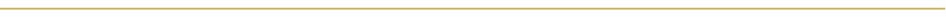 2240	TENUTE POGGIOCARO, DOCG, 2014					2220	BELPOGGIO, DOCG, 2012						2240	LA TOGATA, NOTTE DI NOTE, DOCG, 2013				2220	ABBADIA ARDENGA, DOCG, 2010					2260	TENUTE PICCINI, VILLA AL CORTILE, RISERVA, DOCG, 2011			2260	PIAN DELLE VIGNE, DOCG, 2013					2240	SAN CARLO, DOCG, 2013						2260	CASANOVA DI NERI, DOCG, 2014					2220	LA FIORITA, DOCG, 2013						2260	PIAN DELLE QUERCI, RISERVA, DOCG, 2012				2240	ABBADIA ARDENGA, RISERVA, DOCG, 2010				2260	COL DI LAMO, DOCG, 2010					2260	BARBI, RISERVA, DOCG, 2011					2260	SASSODISOLE, RISERVA, DOCG, 2012					2260	CIACCI-PICCOLOMINI, PIANROSSO, DOCG, 2013				2260	CAMIGLIANO, GUALDO, RISERVA, DOCG, 2011				2240	CINELLI-COLOMBINI, PRIME DONNE, DOCG, 2013				2240	LE MACIOCHE, DOCG, 2010					2260	VAL DI SUGA, VIGNA SPUNTALI, DOCG, 2013				2240	SIRO PIACENTI, VECCHIE VIGNE, DOCG, 2012				2240	LUCE, DOCG, 2013						2240	BARBI, VIGNA DEL FIORE, DOCG, 2012				2260	SESTI, PHENOMENA, RISERVA, DOCG, 2012				2260	CIACCI-PICCOLOMINI, PIANROSSO, RISERVA, DOCG, 2012			 2260	BIONDI-SANTI, TENUTA GREPPO, DOCG, 2012				2260	VALDICAVA, MADONNA DEL PIANO, RISERVA, DOCG, 2009			2240	ARGIANO, RISERVA, DOCG, 2010					    2260	CASANOVA DI NERI, CERRETALTO, 2012			                       2280	SOLDERA, CASE BASSE, RISERVA, DOCG, 2002				    2280	SOLDERA, CASE BASSE, RISERVA, DOCG, 2003				     2280	SOLDERA, CASE BASSE, RISERVA, DOCG, 2006				     2280	SOLDERA, CASE BASSE, RISERVA, DOCG, 2001				TOSCANA-IGT2180	CORTE ALLA FLORA, PUGNITELLO, 2014				2160	CABREO, IL BORGO, GREVE, 2013					2180	AGRICOLA QUERCIABELLA, TURPINO, GREVE, 2011				2160	LOHSA, MANDRONE DI LOHSA, MAREMMA, 2012				2160	PIAGGIA, RISERVA, CARMIGLIANO, DOCG, 2014				2280	BADIA A COLTIBUONO, MONTEBELLO, 2013				2260	TERRABIANCA, PIANO DEL CIPRESSO, 2010				2280	GAJA, CA’MARCANDA, MAGARI,  DOC, BOLGHERI, 2016			2260	MAZZEI, TENUTA BELGUARDO, MAREMMA, 2015				2260	TENUTA ARGENTIERA, ARGENTIERA, DOC, BOLGHERI SUPERIORE, 2015		2260	TUA RITA, GIUSTO DI NOTRI, SUVERETO, 2015				2260	TENUTA GUADO AL TASSO, GUADO AL TASSO, DOC, BOLGHERI SUPERIORE, 2016	2260	TENUTA TIGNANELLO, TIGNANELLO, 2016				2280	FONTODI, FLACCIANELLO DELLA PIEVE, 2013				2260	FONTODI, FLACCIANELLO DELLA PIEVE, 2015				2280	TENUTA DELL’ORNELLAIA, ORNELLAIA, BOLGHERI, DOC, 2015 			2280	FONTODI, FLACCIANELLO DELLA PIEVE, 1999  				2280	TENUTA ANTINORI, SOLAIA, 2014					2280	TENUTA SAN GUIDO, SASSICAIA, BOLGHERI, DOC, 2014 			2280	LE MACCHIOLE, MESSORIO, BOLGHERI, DOC, 2011				2280	TENUTA SAN GUIDO, SASSICAIA, BOLGHERI, DOC, 2015			2280	TENUTA SAN GUIDO, SASSICAIA, BOLGHERI, DOC, 2016			2280	TENUTA ANTINORI, SOLAIA, 2015					3520	TENUTA SAN GUIDO, SASSICAIA, BOLGHERI, DOC, 2004			2280	TENUTA ANTINORI,  MATAROCCHIO, BOLGHERI SUPERIORE, DOC, 2013		3520 	TENUTA SAN GUIDO, SASSICAIA, BOLGHERI, DOC, 2003			2280	TENUTA SAN GUIDO, SASSICAIA, BOLGHERI, DOC, 2002			3520	TENUTA SAN GUIDO, SASSICAIA, BOLGHERI, DOC, 2006			2280	SOLDERA, CASE BASSE, MONTALCINO, 2012				2280	TENUTA DELL’ORNELLAIA, MASSETO, BOLGHERI, DOC, 2013 			2280	TENUTA DELL’ORNELLAIA, MASSETO, BOLGHERI, DOC, 2014			2280	SOLDERA, CASE BASSE, MONTALCINO, 2013				2280	TENUTA DELL’ORNELLAIA, MASSETO, BOLGHERI, DOC, 2015			2280	TENUTA DELL’ORNELLAIA, MASSETO, BOLGHERI, DOC, 2004 			2280	TENUTA DELL’ORNELLAIA, MASSETO, BOLGHERI, DOC, 1998 			SICILIA2160	LUNA SICANA, PIZZIFERRU, DOC, 2016				2160	DONNAFUGATA, TANCREDI, IGT, 2014					2160	DONNAFUGATA, MILLE E UNA NOTTE, IGT, 2014				CAMPANIA2140	MASSERIA FELICIA, FALERNO DEL MASSICO, DOC, 2008			2140	BELLARIA, TAURASI, DOCG, 2012					2140	FEUDI SAN GREGORIO, TAURASI, RISERVA PIANO DI MONTEVERGINE, DOCG, 2011	2140	GUASTAFERRO, TAURASI, RISERVA, DOCG, 2007				RED WINES – FRANCEBORDEAUX – PAUILLAC3560	CHÂTEAU  HAUT-BAGES LIBÉRAL, 5TH GROWTH, 2010			 3560	CHÂTEAU BARON DE PICHON-LONGUEVILLE, 2ND GROWTH, 1990		3580	CHÂTEAU MOUTON ROTHSCHILD, 1ST GROWTH, 2003			3580	CHÂTEAU LAFITE, 1ST GROWTH, 2012					3580	CHÂTEAU LATOUR, 1ST GROWTH, 1988					3580	CHÂTEAU LATOUR, 1ST GROWTH, 2000				MARGAUX3540	BLASON D’ISSAN, 3RD GROWTH, 2ND WINE, 2015				3560	CHÂTEAU CAMBON LA PELOUSE, L’AURA, AOC, 2016			3560	CHÂTEAU KIRWAN, 3RD GROWTH, 2005				3560	CHÂTEAU MALESCOT ST EXUPERY, 3RD GROWTH, 2009			3560	CHÂTEAU MARGAUX, 1ST GROWTH, 2012				PESSAC-LEOGNAN3560	CHÂTEAU LATOUR-MARTLLAC, GRAND CRU CLASEÉ, 2010			35060	DOMAINE DE CHEVALIER, GRAND CRU CLASEÉ, 2005			3560	CHÂTEAU LA TOUR HAUT-BRION, CRU CLASEÉ, 2000			3560	CHÂTEAU PAPE CLEMENT, GRAND CRU CLASSÉ, 2009 			3580	CHÂTEAU LA MISSION HAUT-BRION, CRU CLASSÉ, 2008			3560	CHÂTEAU HAUT-BRION, 1ST GROWTH, 2001 				3560	CHÂTEAU HAUT-BRION, 1ST GROWTH, 2009				ST JULIEN3540	CHÂTEAU GLORIA, 2015						3560	CHÂTEAU LEOVILLE-BARTON, 2ND GROWTH, 1995 				HAUT-MEDOC3560	CHÂTEAU PIMORIN, GRAND CRU CLASEÉ, 2010				3540	CHÂTEAU CANTEMERLE, 5TH GROWTH, 1990				ST ESTEPHE3560	LES ORMES DE PEZ, CRU BORGEOIS EXCEPTIONNELS, 2000			3560	CHÂTEAU LAFON-ROCHET, 4TH GROWTH, 2005				3540	CHÂTEAU CALON-SEGUR, 3RD GROWTH, 2005				3560	CHÂTEAU COS D’ESTOURNEL, 2ND GROWTH, 2005				POMEROL3560	CHÂTEAU L`EANGILE, GRAND VIN, 1999				3580	VIEUX CHÂTEAU CERTAN, GRAND VIN, 2006 				RED BURGUNDY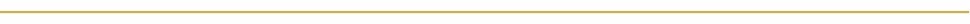 3460	GIVRY, DOMAINE MOUTON, 1ER CRU, CLOS CHARLÉ, CÔTE CHALONNAISE, 2015	3460	GEVRY-CHAMBERTIN DOMAINE BAILLOT ET FILS, CÔTE DE BEAUNE, 2015		3440	POMMARD, JUSTIN GIRARDIN, 2016					3460	BLAGNY ROUGE, 1ER CRU LA GENELOTTE, CHERISEY, CÔTE DE BEAUNE, 2014	3460	NUITS-ST GEORGE, JOSEPH DROUHIN, CÔTE DE BEAUNE, 2013			3460	POMMARD, REMOISSENET PÈRE & FILS, CÔTE DE BAUNE, 2015		3460	VOLNAY, BOUCHARD, 1ER CRU, LES CAILLERETS, CÔTE DE BEAUNE, 2016		3460	VOLNAY, DOMAINE DUBLÈRE, 1ER CRU, TAILLEPIEDS, CÔTE DE BEAUNE, 2015	3460	MOREY-ST DENIS, DUBLÈRE, 1ER CRU, LES BLANCHARD, CÔTE DE NUITS, 2015	3460	BOUCHARD, VIGNE DE L’ENFANTE JESUS, 1ER CRU, CÔTE DE BEAUNE, 2016		3460	NUITS-ST GEORGE, MUGNERET, LES BOUDOTS, 1ER CRU, CÔTE DE BEAUNE, 2015	3460	CORTON, MAISON HARBOUR, GRAND CRU, CÔTE DE BEAUNE, 2015		3460	BONNES MARES, DROUHIN-LAROZE, GRAND CRU, CÔTE DE NUITS, 2013		3460	CLOS DE VOUGEOT, DROUHIN-LAROZE, GRAND CRU, CÔTE DE NUITS, 2015		3460	CHARMES-CHAMBERTIN, TAUPENOT-MERME, GRAND CRU, CÔTE DE NUITS, 2015	3460	ROMANÉE-CONTI, ROMANEE ST. VIVANT, GRAND CRU, CÔTE DE NUITS, 2014	3460	ROMANÉE-CONTI, RICHEBOURG, GRAND CRU, CÔTE DE NUITS, 2013		RHONE 3440	M. CHAPOUTIER, LA BERNARDINE, CHATEAUNEUF DU PAPE, 2015		3440	OGIER, LE VILLAGE, COTE ROTIE, 2012					3440	FAMILLE PERRIN, CHATEAU DE BEAUCASTEL, CHATEAUNEUF DU PAPE, 2006	PINOT NOIR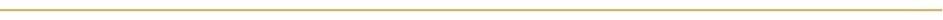 1300	ALEXANA, TERROIR SERIES, DUNDEE HILL, 2016				1300	CHERRY PIE, STANLY RANCH, CARNEROS, 2015				1300	BOB EAGLEHOFF, RUSSIAN RIVER, 2014				1300	PENNER ASH, DUNDEE HILL, 2016					1300	JOSEPH PHELPS, FREESTONE VINEYARD, SONOMA, 2017			1200	SANFORD, SANFORD & BENEDICT VINEYARD, ST RITA HILLS, 2014		1300	SIDURI, CLOS PEPE VINEYARD, ST RITA HILLS, 2014			1300	MERRY EDWARDS, RUSSIAN RIVER, 2017				1300	LITTORAI, LES LARMES, ANDERSON VALLEY, 2018				1300	DOMAINE SERENE, EVENSTAD RESERVE, DUNDEE HILL, OREGON, 2015		1200	PAUL HOBBS, KATHERINE LINDSAY ESTATE, RUSSIAN RIVER, 2015		1300	DOMAINE DANIELLE LAURENT, SOLENA, YAMHILL-CARLTON, 2017		1200	BIEN NACIDO, THE CAPTAIN, ST RITA HILLS, 2014				1200	AUBERT, UV-SL VINEYARD, SONOMA, 2016				1200	MERRY EDWARDS, KLOPP RANCH, RUSSIAN RIVER, 2015			1300	LAND OF PROMISE, SONOMA COAST, 2015				1200	LITTORAI, THE PIVOT VINEYARD, SONOMA COAST, 2017			 1200	FAILLA, HIRSH VINEYARD, SONOMA COAST, 2016				1200	ANTICA TERRA, CERAS, EOLA-AMITY HILLS, 2016				1200	ANTICA TERRA, BOTANICA, EOLA-AMITY HILLS , 2016			1200	KOSTA BROWN, KEEFER RANCH, RUSSIAN RIVER, 2016			1200	KOSTA BROWN, GAP’S CROWN VINEYARD, SONOMA COAST, 2016		1300	KOSTA BROWN, CERISE VINEYARD, ANDERSON VALLEY, 2016			1200	ANTICA TERRA, ANTIKYTHERRA, EOLA-AMITY HILLS, 2015			1200	EYRIE VINEYARDS, SOUTH BLOCK, RESERVA, DUNDEE HILL, 2013		MERLOT1220	MEEKER, HANDPRINT, SONOMA COUNTY, 2014				1220	TWOMEY, OAKVILLE, NAPA VALLEY, 2014				1220	HOURGLASS, BLUELINE ESTATE, ST HELENA, 2016				PROPRIETARY BLEND2480	ELEANOR, SONOMA-NAPA, 2012					2480	REYNOLDS FAMILY WINERY, PERSISTENCE, NAPA VALLEY, 2016		2480	ITALICS, SIXTEEN APPELLATIONS, NAPA VALLEY, 2014			2480	HOURGLASS, HG III, NAPA VALLEY, 2017				2480	L’ECOLE Nº41, PERIGEE, SEVEN HILLS VINEYARD, WALLA WALLA, 2015		 1240	TRIPLE SEVEN CELLARS, ATLAS ROCK RED, NAPA VALLEY, 2014			2480	PAGE WINE CELLAR, NAPA VALLEY, 2015				 2480	BEVAN CELLAR, ONTOGENY NAPA VALLEY, 2016				2460	SKIPSTONE, FAULTLINE VINEYARD, SONOMA, 2015			2460	ARIETTA, H BLOCK HUDSON VINEYARD, 2012				2480	QUILCEDA CREEK, PALENGAT, COLUMBIA VALLEY, WA, 2014			2480	OVID, EXPERIMENT P5.5, NAPA VALLEY, 2015				2460	FAVIA, CERRO SUR, COOMBSVILLE, NAPA VALLEY, 2014			2280	JOSEPH PHELPS, INSIGNA, NAPA VALLEY, 2014				2280	MELKA ESTATE, MÉTISSE, MARTINEZ, PRITCHARD HILL, 2016			2460	DOMINUS, NAPA VALLEY, 2015 					2460	DOMINUS, NAPA VALLEY, 2013 					DISPL	VÉRITÉ, LA MUSE, SONOMA, 2013					CABERNET SAUVIGNON3240	FAUST, NAPA VALLEY, 2016					3240	JORDAN, ALEXANDER VALLEY, SONOMA, 2014				3340	ALMA DE CATTLEYA, NAPA VALLEY, 2016				3240	APERTURE, ALEXANDER VALLEY, 2016					3420	RIDGE ESTATE, MONTE BELLO VINEYARD, SANTA CRUZ MOUNTAINS, 2016		3340	FEATHER, LONG SHADOWS VINTNERS COLLECTION, COLUMBIA VALLEY, 2016	3240	PRECIADO, NAPA VALLEY, 2016					3240	CAYMUS, NAPA VALLEY, 1L, 2017					3240	SILVER OAK, ALEXANDER VALLEY, 2015 				3340	TRIPLE SEVEN CELLARS, NAPA VALLEY, 2014				3340	ITALICS, COOMBSVILLE, 2014					3340	NEAL FAMILY, RUTHERFORT DUST VINEYARD, 2012			3340	MELANIE WILSON, RUTHERFORD, 2014				3340	NEAL FAMILY, HOWELL MOUNTAIN, 2013				3240	REVANA, TERROIR SERIES, NAPA VALLEY, 2016				3420	CORISON WINERY, NAPA VALLEY, 2015				3220	ACKERMAN FAMILY, COOMBSVILLE, 2015				3340	CADE ESTATE, HOWELL MOUNTAIN, 2016                      			 3240	FORMAN, NAPA VALLEY, 2015					3340	DARIOUSH, NAPA VALLEY, 2016					3340	ROMBAUER, DIAMOND SELECTION, NAPA VALLEY, 2015			 3340	PERFECT SEASON, KNIGHTS VALLEY, 2016				3340	PALMAZ VINEYARDS, NAPA VALLEY, 2015				3420	VICE VERSA, NAPA VALLEY, 2016					3340	DUNN, HOWELL MOUNTAIN, 2014					3440	BARBOUR, ST HELENA, 2015					3340	CARTE BLANCHE, NAPA VALLEY, 2015					3240	VINE HILL RANCH, OAKVILLE, 2015					3340	SECRET DOOR, LOT: SECRET 1Z, ST HELENA, 2014				3340	SIGNORELLO, PADRONE, NAPA VALLEY, 20123440	ALOFT, HOWELL MONTAIN, 2014					3440	CASTIEL ESTATE, HOWELL MOUNTAIN, 2014				3220	NEWTON, YOUNTVILLE, 20143220	NEWTON, MOUNT VEDEER  , 2014					3440	FAVIA, OAKVILLE, 2015						3440	MORLET, MON CHEVALIER, KNIGHTS VALLEY, 2015			3340	GANDONA, PRITCHARD HILL, VACA MOUNTAIN, 2013			3340	QUILCEDA CREEK, COLUMBIA VALLEY, WASHINGTON STATE, 2014 		3340	ROY ESTATE, NAPA VALLEY, 2014					3340	MELKA ESTATE, MÉTISSE, MONTBLEAU, ST HELENA, 2016			3320	SHAFER, HILLSIDE SELECT, STAGS LEAP DISTRICT, 2014	 		3320	PAUL HOBBS, NATHAN COOMBS, COOMBSVILLE, 2013			3440	LOKOYA, HOWELL MOUNTAIN, 2015					3420	SCARECROW, RUTHERFORD, 2015					3420	HARLAN ESTATE, OAKVILLE, 2014					3440	SCREAMING EAGLE, OAKVILLE, 2010					NEW & OLD WORLD-RED VARIETALS1360	THE EYRIE VINEYARDS, TROUSSEAU, DUNDEE HILL, 2015			3140	RELIC, THE ARCHIVE, CARIGNANE, NAPA VALLEY, 2015			3120	ROMBAUER, ZINFANDEL, CALIFORNIA, 2016				1340	PALIVOU ESTATE, TERRA LEONE, AGIORGITIKO, NEMEA, 2015, GREECE		3140	GRAN-DURIF, CAYMUS-SUISUN, PETITE SYRAH, SUISUN VALLEY, 2015, 		3140	BODEGA CATENA ZAPATA, CATENA ALTA, MALBEC, ARGENTINA, 2015		3140	TURLEY, DUARTE, ZINFANDEL, CONTRA COSTA COUNTY, 2017			3120	BODEGA SAN ROMAN, TINTA DE TORO, 2014, SPAIN			3120	YANGARRA, IRONHEART, SHYRAZ, McLAREN VALLEY, 2014, AUSTRALIA		3120	HUDSON, SYRAH, CARNEROS, NAPA VALLEY, 2014, 			3140	ABADIA RETUERTA, PACO NEGRALADA, TEMPRANILLO, SARDON DUERO, SPAIN, 2014	3140	JARVIS ESTATE, CABERNET FRANC, NAPA VALLEY, 2013			3120	ANDREMILY, Nª5, SYRAH, ST BARBARA, 2016				3120	DEVIL PROOF, MALBEC, FARROW RANCH, SONOMA COUNTY, 2016		3120	SAXUM, TERRY HOAGE VINEYARD, WILLOW CREEK, PASO ROBLES, 2016 		3120	SAXUM, BROKEN STONES, WILLOW CREEK, PASO ROBLES, 2016 		3120	SINE QUA NON, RÄTZEL, CENTRAL COAST, 2016				3120	VEGA SICILIA, UNICO RESERVA, RIBERA DEL DUERO, 2003, SPAIN		3120	SINE QUA NON, TROUVER L’ARENE, CENTRAL COAST, 2015										LARGE FORMATDISPL	SONOMA-CUTRER, RUSSIAN RIVER, 23013				DISPL	FAMIGLIA CASTAGNEDI, TENUTA ST ANTONIO, DOCG, 2004, 1.5L		DISPL	RENIERI, BRUNELLO, RISERVA, DOCG, 2012, 1.5L				DISPL	IL POGGIONE, BRUNELLO, RISERVA, DOCG, 2012, 1.5L			DISPL	KRUPP BROTHERS, THE DOCTOR, NAPA VALLEY, 2014, 1.5L			DISPL	CABREO, IL BORGO, GREVE, IGT, 2011, 3L				DISPL	CLARET, ROBERT FOLEY, NAPA VALLEY, 2012, 1.5L				DISPL	JORDAN, ALEXANDER VALLEY, SONOMA, 2010, 3L				DISPL	TENUTA DELL’ORNELLAIA, ORNELLAIA, BOLGHERI, DOC, 2015, 1.5L		DISPL	CHÂTEAU MONTROSE, SAINT-ESTÈPHE, 2ND GROWTH, 2005, 1.5L		DISPL	SHAFER, HILLSIDE SELECT, STAGS LEAP DISTRICT, 2014, 1.5L			DISPL	VEGA SICILLIA, UNICO RESERVA, RIBERA DEL DUERO, 2004, 1.5L 		DISPL	PAOLO SCAVINO, NOVANTESIMO, RISERVA, BAROLO, DOCG, 2011, 1.5L		DISPL	VALDICAVA, MADONNA DEL PIANO, BRUNELLO, RISERVA, DOCG, 2004, 1.5L	DISPL	HARLAN ESTATE, NAPA VALLEY, 1999, 1.5L 				DISPL	GAJA, COSTA RUSSI, LANGHE, 2011, 3L				DISPL	GAJA, SORI`TILDIN, LANGHE, 2010, 3L				  